V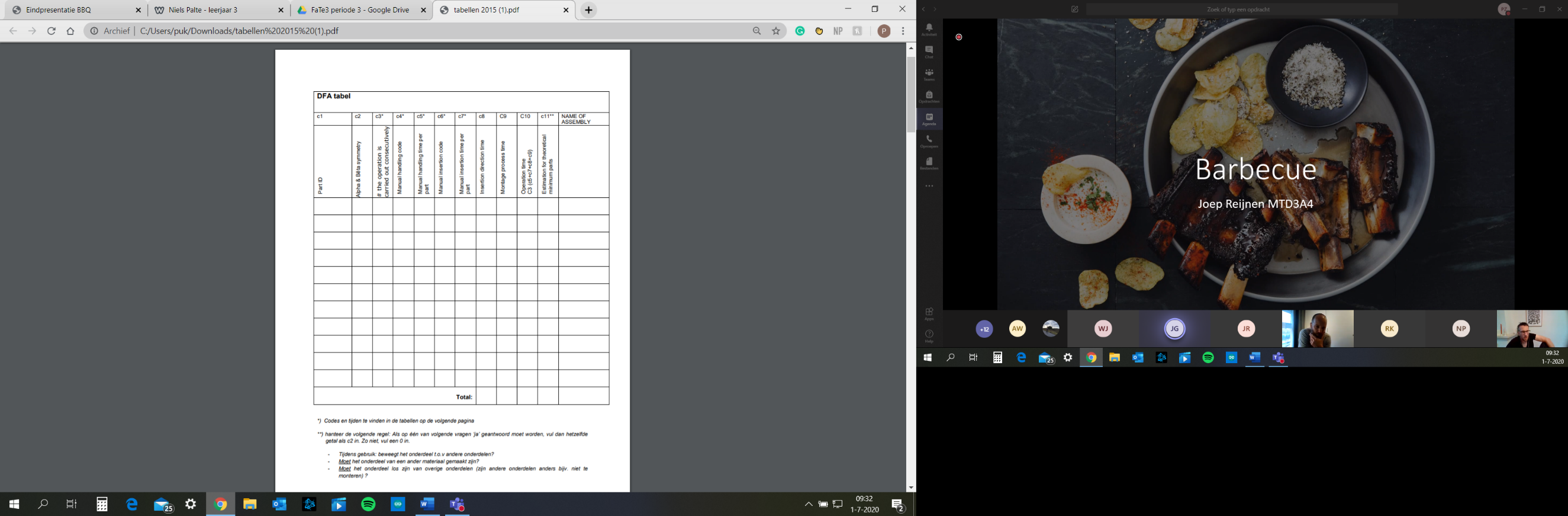 